10.06.2020 (ŚRODA)TEMAT KOMPLEKSOWY: WAKACJE TUŻ, TUŻ…TEMAT DNIA: W górach.OPRACOWAŁY: A.KARBIAK, A. LIBNER, T. UTRATA1.Lubicie wygibasy? To zapraszam do zabawy: https://www.youtube.com/watch?v=LNouuY9zrKQ2.Oglądanie obrazów przedstawiających krajobrazy polskie- prezentacja:https://www.youtube.com/watch?v=kHg_tid5mP4Proszę nazwać krajobrazy i wymienić ich cechy charakterystyczne.3.”Góry”- wysłuchanie wiersza Janiny Porazińskiej. Rozmowa z dziećmi.Góry, nasze góryGóry, nasze góry!Hale, nasze hale!Kto was zna tak dobrze,Jako my, górale!Góry, nasze góry!Wy, wysokie szczyty!Kto was przewędrował?Góral rodowity.Zadajemy dzieciom pytania o znaczenie pojęć: hale, góral, szczyt.4. Spójrzcie na mapę i odszukajcie góry. Na której części Polski się one znajdują? Jakim kolorem są zaznaczone? (na dole mapy) 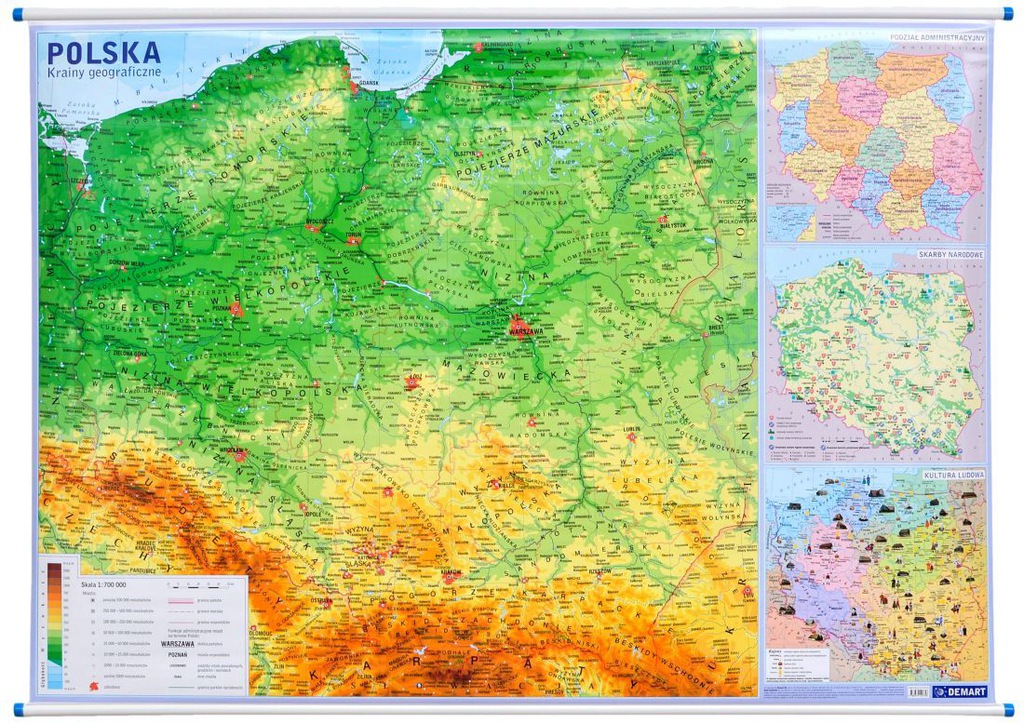 - A może wiecie jak nazywają się polskie góry? (Karpaty, Sudety, Tatry)- Po czym poznamy, że na pewno jesteście w górach?- Jak nazywamy potocznie mieszkańców gór?- Jak nazywa się łąka w górach?- Jak nazywa się wędzony ser owczy?- W jaki sposób można w górach spędzać wakacje, co można robić?-Jakie zwierzęta można niekiedy zobaczyć podczas wędrówek?5. A teraz zobaczcie jak wygląda kozica- jedno ze zwierząt mieszkających w górach.https://www.youtube.com/watch?v=R25rp2OeU1k6. „Skaczące kozice”- zabawa ruchowaMoże potraficie skakać jak kozice? Pokażcie.(Dz. skaczą a my zadajemy im polecenia np. dwa skoki w lewo, jeden do przodu itp.)7.„Praca K4.21- wycinanie elementów historyjki obrazkowej. Opowiadanie historyjki. Układanie w prawidłowej kolejności: wyjazd w góry i powrót z gór.8. Piosenka do walizek i plecaków: https://www.youtube.com/watch?v=qleKetMP_XQZabawy do piosenki:- aktywne słuchanie piosenki. Podczas słuchania dzieci stoją i rysują w powietrzu owale. Podczas refrenu-wędrują w dowolnych kierunkach i klaszczą.9.”Ułóż tak samo”-zabawa dydaktyczna.Dzieci mają przygotowane litery z WP, podpisy do obrazków(hala, owca, góra, góral. Prezentujemy im obrazki a dzieci wymieniają głoskę, którą słyszą na początku, na końcu i w środku wyrazu. ( głoski wymieniamy np.” r”” ry”, nie „er”- Pod obrazkami układamy napisy a dzieci próbują z liter ułożyć dany wyraz.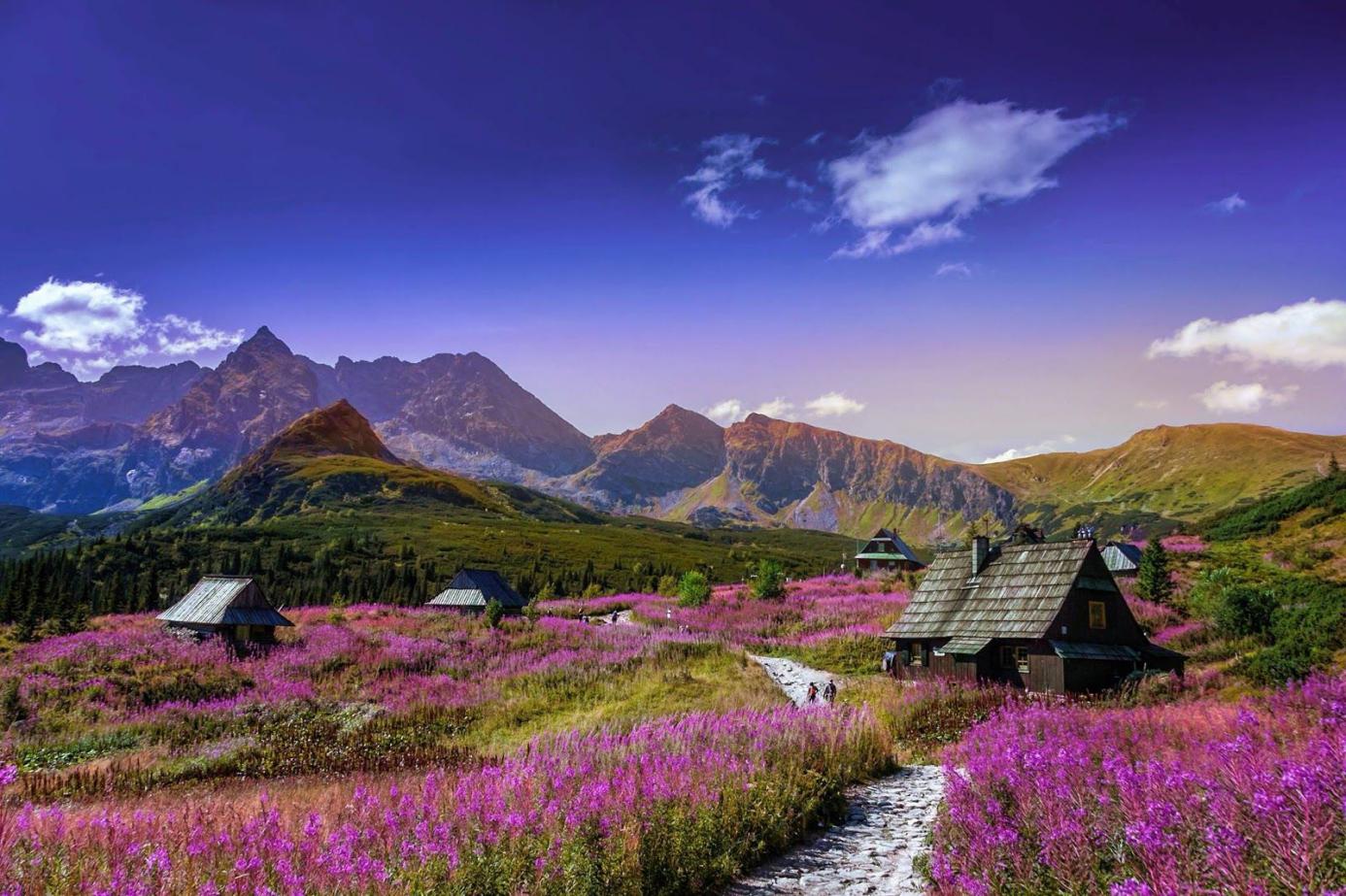 H A L A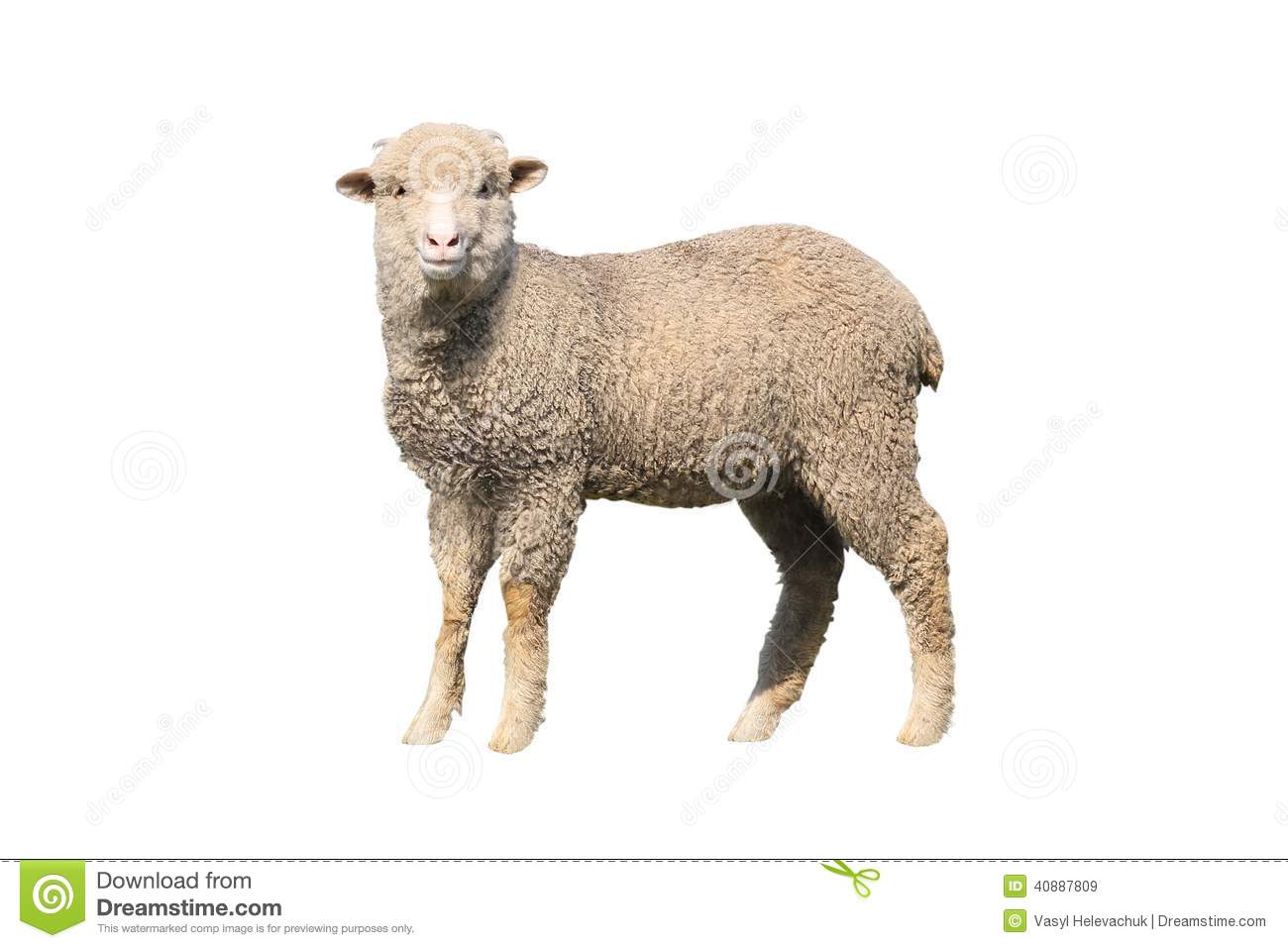 O W C A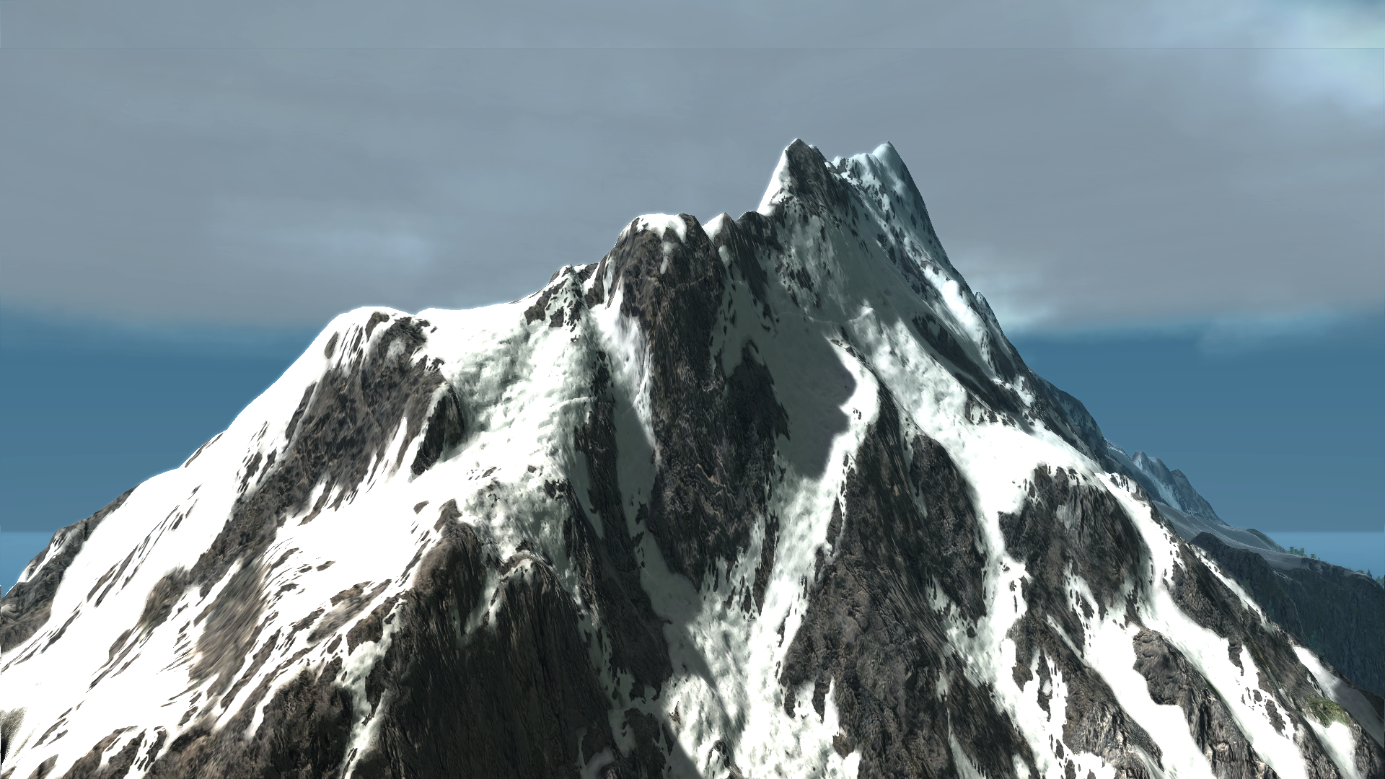 G Ó R A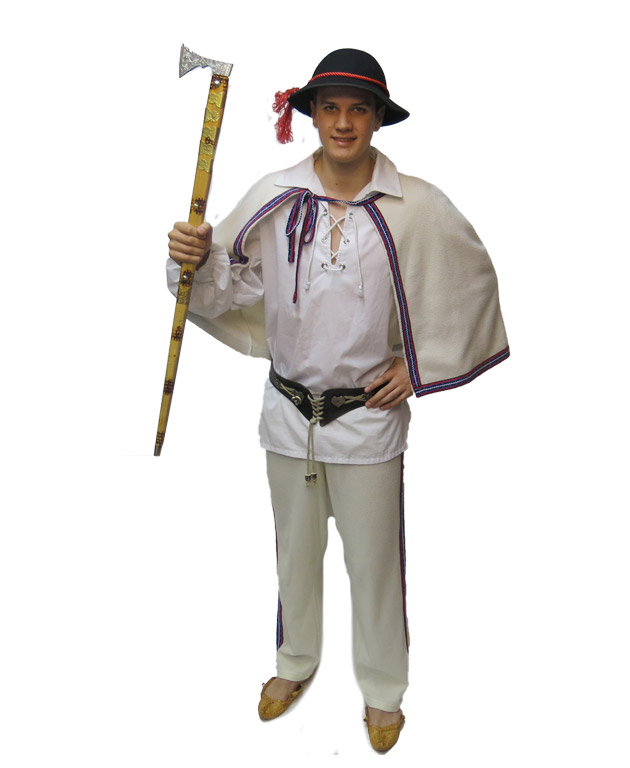 G Ó R A LPRZYJEMNEJ ZABAWY!